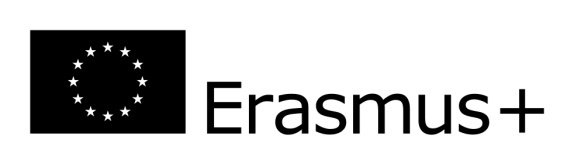 ZSP2.261.5.1.2021											Załącznik nr 5Klauzula informacyjna – nabór na Koordynatora projektuZgodnie art. 13 ust. 1 i 2 rozporządzenia Parlamentu Europejskiego i Rady (UE) 2016/679 z dnia 27 kwietnia 2016 r. w sprawie ochrony osób fizycznych w związku z przetwarzaniem danych osobowych i w sprawie swobodnego przepływu takich danych oraz uchylenia dyrektywy 95/46/WE (Dz. Urz. UE L 119/1 z 4.5.2016 r.), informuję, że:Administratorem Pani/Pana danych osobowych jest Zespół Szkół Ponadpodstawowych Nr 2 im. ks. Stanisława Szpetnara w Krośnie (ZSP-2 Krosno), z siedzibą przy ul. ks. Stanisława Szpetnara 9, 38-400 Krosno. Nr telefonu kontaktowego (0-13) 43-223-19, adres poczty email: zsp2krosno@gmail.com, adres strony internetowej: www.zsp2krosno.pl. W Zespole Szkół Ponadpodstawowych Nr 2 im. ks. Stanisława Szpetnara w Krośnie wyznaczony został Inspektor Ochrony Danych, z którym można skontaktować się pod adresem Zespół Szkół Ponadpodstawowych Nr 2 im. ks. Stanisława Szpetnara w Krośnie ul. ks. Stanisława Szpetnara 9, 38-400 Krosno z dopiskiem Inspektor Ochrony Danych lub adresem poczty elektronicznej email: inspektorgdpr@gmail.com.Pani/Pana dane osobowe przetwarzane będą na podstawie art. 6 ust. 1 lit. a i b RODO. (tj. zgody osoby której dane dotyczą oraz czynności zmierzających do zawarcia umowy, której osoba jest stroną).Pani/Pana dane osobowe będą przetwarzane wyłącznie w celu przeprowadzenia procesu naboru i wyłonienia kandydata, który będzie pełnił funkcję Koordynatora projektu pn. „Zagraniczny staż = lepsza przyszłość”, o numerze 2020-1-PL01-KA102-078493 realizowanego w ramach Erasmus+ (programu Unii Europejskiej w dziedzinie edukacji, szkoleń, młodzieży i sportu na lata 2014-2020).Podanie danych osobowych do spełnienia w/w celu jest dobrowolne i zarazem konieczne, a konsekwencją niepodania danych osobowych będzie brak możliwości przeprowadzenia procesu naboru w celu wyłonienia kandydata do pełnienia funkcji Koordynatora w/w projektu.Pani/Pana dane osobowe będą przechowywane nie dłużej niż to jest konieczne do osiągnięcia celu przetwarzania przez okres niezbędny do:przeprowadzenia procesu naboru i wyłonienia kandydata do pełnienia funkcji Koordynatora w/w projektu, przez okres trwania i rozliczenia projektu,przez okres archiwizacji wymagany dla danej kategorii danych określony w warunkach ogólnych umowy finansowej projektu tj. przez okres 5 lat od dnia płatności salda lub zwrotu.Ponadto okres przechowywania może ulec wydłużeniu np. z uwagi na sytuację dochodzenia roszczeń.Administrator może przekazać Pani/Pana dane innym odbiorcom. Odbiorcą danych mogą być podmioty uzyskujące dostęp do Pani/Pana danych na podstawie powszechnie obowiązujących przepisów prawa, w tym umowy powierzenia oraz instytucje uczestniczące w realizacji projektu Erasmus+.Administrator nie przekazuje Pani/Pana danych do państwa trzeciego ani do organizacji międzynarodowych w rozumieniu RODO.Posiada Pani/Pan prawo dostępu do treści swoich danych, ich sprostowania, przenoszenia i usunięcia, a także prawo do ograniczenia przetwarzania danych lub do wniesienia sprzeciwu wobec przetwarzania, jeżeli nie jest to ograniczone poprzez inne przepisy prawne.Jeżeli przetwarzanie danych odbywa się na podstawie zgody, a nie np. na podstawie przepisów uprawniających administratora do przetwarzania tych danych, to przysługuje Pani/Panu prawo do cofnięcia zgody w dowolnym momencie bez wpływu na zgodność z prawem.Przysługuje Panu/Pani prawo wniesienia skargi do organu nadzorczego (tj. Prezesa Urzędu Ochrony Danych Osobowych), gdy uzna Pani/Pan, iż przetwarzanie Pani/Pana danych osobowych narusza przepisy ogólnego rozporządzenia o ochronie danych osobowych z dnia 27 kwietnia 2016 r.W oparciu o Pani/Pana dane osobowe Administrator nie będzie podejmował wobec Pani/Pana zautomatyzowanych decyzji, w tym decyzji będących wynikiem profilowania.   Zapoznałam/em się z treścią klauzuli informacyjnej                          …………………………….……………..                data i czytelny podpis